Отчет по исполнениюмуниципальной программы Истоминскогосельского поселения «Охрана окружающей среды на 2014-2020 годы» за 9 месяцев 2014г.В соответствии с Бюджетным законодательством  Российской Федерации,  Постановлением Администрации Истоминского сельского поселения № 284 от 15.08.2013 «Об утверждении порядка разработки, реализации и оценки эффективности муниципальных программ Истоминского сельского поселения»,ПОСТАНОВЛЯЮ:1. Утвердить отчет по исполнению муниципальной программы Истоминского сельского поселения «Охрана окружающей  среды на 2014-2020 годы» за 1 полугодие 2014г согласно приложению.2. Настоящее постановление подлежит опубликованию.3. Контроль над исполнением постановления возложить на заместителя Главы Администрации Истоминского сельского поселения Моисееву О.Н.Глава АдминистрацииИстоминского сельского поселения                                           А.И.КорниенкоПриложение 6                                                                                                                                    к программе«Охрана окружающей среды»Отчет об исполнении плана  реализации муниципальной программы «Охрана окружающей среды» за отчетный период 9 9 мес. 2014 г.Приложение 7                                                                                                                                                                                          к программе«Охрана окружающей среды»Сведения о достижении значений показателей (индикаторов) по Истоминскому сельскому поселению 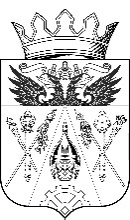 АДМИНИСТРАЦИЯ  ИСТОМИНСКОГО СЕЛЬСКОГО ПОСЕЛЕНИЯПОСТАНОВЛЕНИЕАДМИНИСТРАЦИЯ  ИСТОМИНСКОГО СЕЛЬСКОГО ПОСЕЛЕНИЯПОСТАНОВЛЕНИЕАДМИНИСТРАЦИЯ  ИСТОМИНСКОГО СЕЛЬСКОГО ПОСЕЛЕНИЯПОСТАНОВЛЕНИЕАДМИНИСТРАЦИЯ  ИСТОМИНСКОГО СЕЛЬСКОГО ПОСЕЛЕНИЯПОСТАНОВЛЕНИЕАДМИНИСТРАЦИЯ  ИСТОМИНСКОГО СЕЛЬСКОГО ПОСЕЛЕНИЯПОСТАНОВЛЕНИЕАДМИНИСТРАЦИЯ  ИСТОМИНСКОГО СЕЛЬСКОГО ПОСЕЛЕНИЯПОСТАНОВЛЕНИЕАДМИНИСТРАЦИЯ  ИСТОМИНСКОГО СЕЛЬСКОГО ПОСЕЛЕНИЯПОСТАНОВЛЕНИЕАДМИНИСТРАЦИЯ  ИСТОМИНСКОГО СЕЛЬСКОГО ПОСЕЛЕНИЯПОСТАНОВЛЕНИЕАДМИНИСТРАЦИЯ  ИСТОМИНСКОГО СЕЛЬСКОГО ПОСЕЛЕНИЯПОСТАНОВЛЕНИЕАДМИНИСТРАЦИЯ  ИСТОМИНСКОГО СЕЛЬСКОГО ПОСЕЛЕНИЯПОСТАНОВЛЕНИЕАДМИНИСТРАЦИЯ  ИСТОМИНСКОГО СЕЛЬСКОГО ПОСЕЛЕНИЯПОСТАНОВЛЕНИЕАДМИНИСТРАЦИЯ  ИСТОМИНСКОГО СЕЛЬСКОГО ПОСЕЛЕНИЯПОСТАНОВЛЕНИЕ05.10.2014г. г.№316316х. Островскогох. Островскогох. Островскогох. Островскогох. Островскогох. Островскогох. Островскогох. Островскогох. Островскогох. Островскогох. Островскогох. Островского№ п/пНаименованиеосновного мероприятия программыОтветственный 
 исполнитель  
  (заместитель руководителя ОИВ/ФИО)Ожидаемый результат  (краткое описание)Срок    
реализации 
  (дата)Объем расходов  (тыс. руб.)Объем расходов  (тыс. руб.)Объем расходов  (тыс. руб.)Объем расходов  (тыс. руб.)Объем расходов  (тыс. руб.)№ п/пНаименованиеосновного мероприятия программыОтветственный 
 исполнитель  
  (заместитель руководителя ОИВ/ФИО)Ожидаемый результат  (краткое описание)Срок    
реализации 
  (дата)всегообластной
   бюджетфедеральный бюджетместный бюджетвнебюджетные
источники123456789101Мероприятия по охране окружающей средыНачальник сектора архитектуры, земельных и имущественных отношений и ЖКХ администрации Истоминского сельского поселения/ Байрамова О.Г.X2,02.Мероприятия по развитию материальной базе в сфере обращения с твердыми бытовыми отходамиНачальник сектора архитектуры, земельных и имущественных отношений и ЖКХ администрации Истоминского сельского поселения/ Байрамова О.Г.2,0№ п/пПоказатель    
   (индикатор)   
 (наименование)Ед.   
изм.Наименование    муниципального образования Ростовской областиЗначения показателей       
  (индикаторов) муниципальной  
     программы, подпрограммы      
    муниципальной программы    
Значения показателей       
  (индикаторов) муниципальной  
     программы, подпрограммы      
    муниципальной программы    
Значения показателей       
  (индикаторов) муниципальной  
     программы, подпрограммы      
    муниципальной программы    
Обоснование  
  отклонений   
   значений    
  показателя   
 (индикатора)  
   на конец    
отчетного года 
 (при наличии)№ п/пПоказатель    
   (индикатор)   
 (наименование)Ед.   
изм.Наименование    муниципального образования Ростовской областигод,      
предшествующий 
отчетномуотчетный годотчетный годОбоснование  
  отклонений   
   значений    
  показателя   
 (индикатора)  
   на конец    
отчетного года 
 (при наличии)№ п/пПоказатель    
   (индикатор)   
 (наименование)Ед.   
изм.Наименование    муниципального образования Ростовской областигод,      
предшествующий 
отчетномупланфактОбоснование  
  отклонений   
   значений    
  показателя   
 (индикатора)  
   на конец    
отчетного года 
 (при наличии)12345678Муниципальная программа «Охрана окружающей среды»Муниципальная программа «Охрана окружающей среды»Муниципальная программа «Охрана окружающей среды»Муниципальная программа «Охрана окружающей среды»Муниципальная программа «Охрана окружающей среды»Муниципальная программа «Охрана окружающей среды»Муниципальная программа «Охрана окружающей среды»Муниципальная программа «Охрана окружающей среды»1.количество действующих санкционированных объектов размещения твердых бытовых отходовединицИстоминское сельское поселение002.количество детей, привлеченных к участию в мероприятиях экологического движениячеловекИстоминское сельское поселение003.Численность населения, проживающего на территориях, подверженных негативному воздействию вод, в отношении которого проведены мероприятия по защите от негативного воздействия водчеловекИстоминское сельское поселение004Охват населения планово-регулярной системой сбора и вывоза твердых бытовых отходов%005Площадь рекультивированных земель, возвращенных в хозяйственный оборотгектаров00